                                                             	                   проект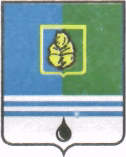                                          РЕШЕНИЕДУМЫ ГОРОДА КОГАЛЫМАХанты-Мансийского автономного округа - ЮгрыОт «___»_______________20___г.                                                             №_______ О подтверждении решения Думы города Когалыма, принятого путём опроса в заочной формеВ соответствии с Уставом города Когалыма, статьей 50 Регламента Думы города Когалыма, Дума города Когалыма РЕШИЛА:Подтвердить решение Думы города Когалыма от 16.01.2017 №56-ГД «О внесении изменения в решение Думы города Когалыма от 26.09.2013 №321-ГД», принятое путём опроса в заочной форме.ПредседательДумы города Когалыма                                                        А.Ю.Говорищева